PROFILE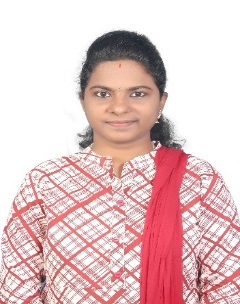 R. THANGA RASHMA M.A., M. Phil., D.Accu.,Assistant ProfessorDepartment of EnglishThiruthangal Nadar Collegethangarashma@gmail.comEDUCATIONAL QUALIFICATION:	ACADEMIC PROJECTS:M. Phil – “Traumatic Journey of Women in the Select Novels of Shashi Deshpande”.Remarks: Highly Commended.M.A – “Eco Centric and Survival Aspects in Yann Martel’s Life of Pi”.PAPERS PRESENTATED AND PUBLISHED:“Self – Identity and Self – Realization in Shashi Deshpande’s That Long Silence” in National Seminar conducted by SNMV College of Arts and Science and Institute of Management and published by IJELLAH, Volume 6, Issue 11, November 2018.“English and Technology” in UGC sponsored National Level Seminar conducted by Sri G. V. G. Visalakshi College for Women.“Demarcation in Sangati” in ICSSR sponsored National Level Seminar conducted by Annamalai University.“Diasporic Writing in Desirable Daughters by Bharati Mukherjee” in National Level Conference conducted by Ananda College, Devakottai.“Culture vs Literature in Chinua Achebe’s Things Fall Apart” in International Level Conference conducted by Sri Akilandeshwari Women’s College, Wandiwash.“Racism in Toni Morrison’s The Bluest Eye” in National Level Seminar conducted by Jamal Mohamed College, Trichy.“Communication Skills and Literature in Chinua Achebe’s Things Fall Apart” in National Level Seminar conducted by Shevaroys College of Arts and Science. “Strangers to Ourselves – Language and Identity in Chinua Achebe’s Things Fall Apart” in International Level Conference conducted by Vivekanandha College and Lordine Nuovo Publication.WORKSHOPS/ PAPERS PRESENTED:Actively participated in several National and International Workshops and Paper Presentations.ADDITIONAL COURSE:Diploma in Acupuncture, Aathma Health Foundation.                                                      Jan 2014 – Dec 2014.-First Class with Distinction.INTERNSHIP EXPERIENCE:Sales and Marketing Intern at “The Times of India” from 21st July 2017 to 22nd Aug2017.Editorial Intern at “TheHindu” from 2nd Nov 2015 to 2nd Dec 2015.CO – CURRICULAR ACTIVITY:Participated in NSS Camp.EXTRA CURRICULAR ACTIVITIES:First Place in Nail Art in Inter Collegiate Meet conducted by Dr. SNS Rajalakshmi College of Arts and Science.First Place in AD-ZAP in National Level Inter Collegiate Meet conducted by Nehru Institute of Information Technology and Management.First Place in Pencil Sketching in Inter Collegiate Meet conducted by S. N. R. Sons College.First Place in Dum Charades conducted by English Literary Association in Government Arts College.First Place in Pot PaintingCompetition conducted by English Literary Association in Government Arts College.WORKSHOPS CONDUCTED:Organized Seminar on Voice of the Voiceless in Literature on 1st March 2021 at Thiruthangal Nadar College, Chennai.Organized Women’s Day Celebration on 8th March 2021 at at Thiruthangal Nadar College, Chennai.AREA OF SPECIALIZATION:Afro – American LiteratureIndian Writing in English	DECLARATIONI hereby declare that the above furnished details are true to my knowledge.(R. THANGA RASHMA)DEGREE/ STANDARDINSTITUITIONUNIVERSITY/ BOARDPERCENTAGE OF MARKSYEAR OF PASSINGCLASSM.Phil EnglishAvinashilingam Institute for Home Science and Higher Education for Women, CBEAvinashilingam Institute for Home Science and Higher Education for Women78.3%2018 – 2019I Class with DistinctionM.A English LiteratureGovernment Arts College, CBEBharathiar University76.6%2016 – 2018I B.A English LiteratureDr. SNS Rajalakshmi CAS, CBEAutonomous73.85%2013 – 2016I12thSt. Paul’s MHSS, CBEState Board76%2012 – 2013I10thVidya Vikasini MHSS, CBEMatriculation73%2010 - 2011I